What’s For Dinner: Rice Chicken Wraps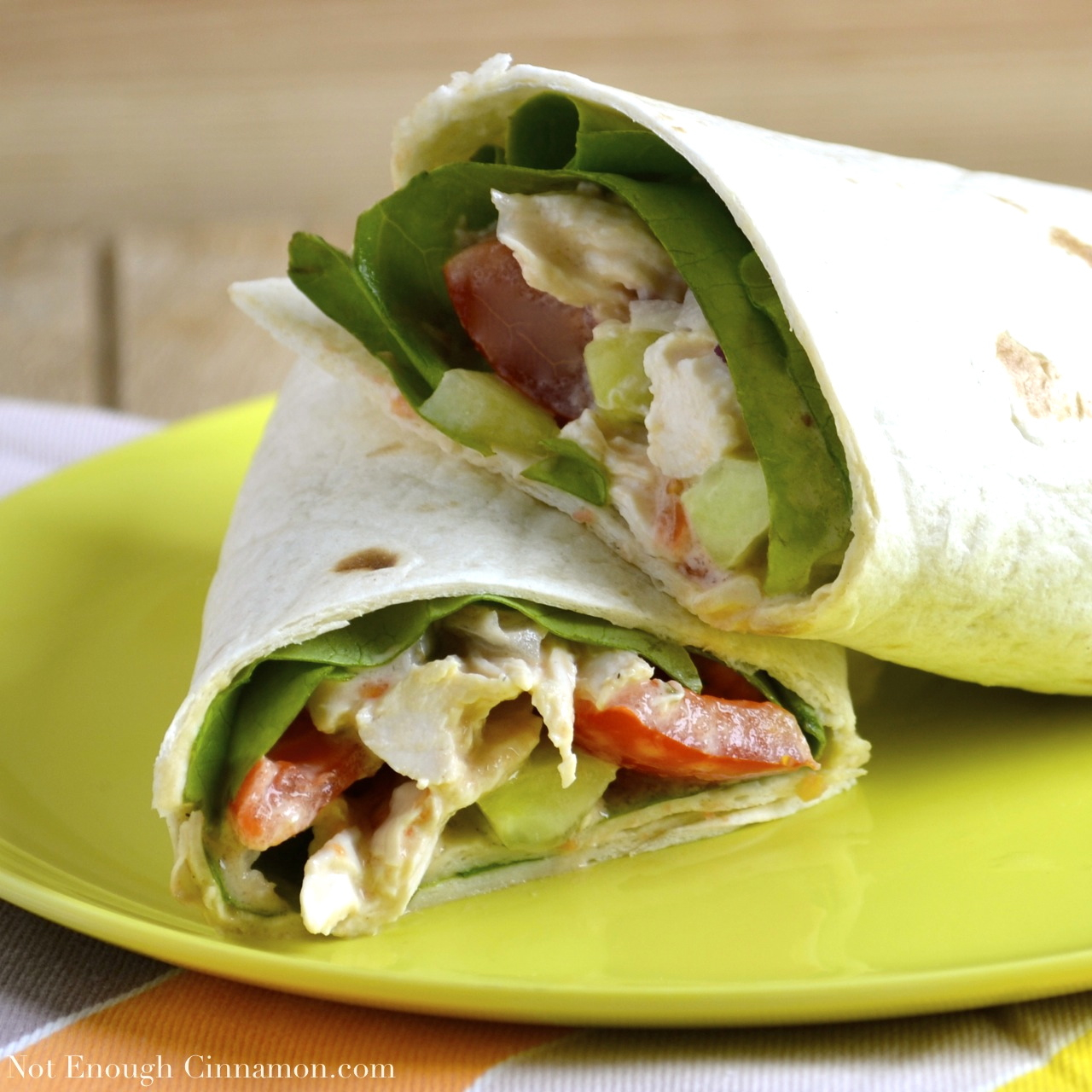 Shopping List:AMOUNTITEM1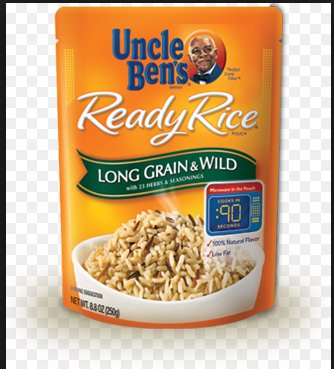 package Uncle Ben’s Microwaveable Wild Rice1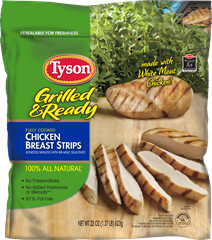 package cooked chicken1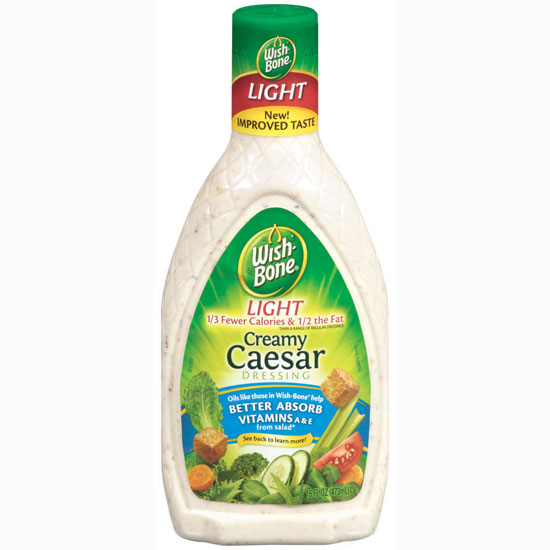 bottle Caesar dressing4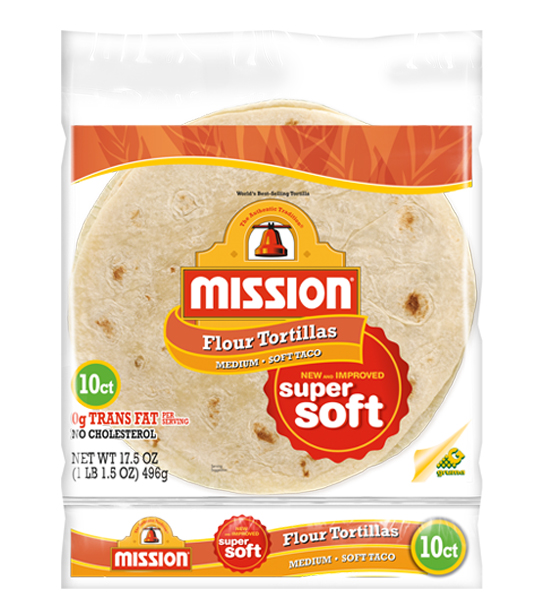 flour tortillas1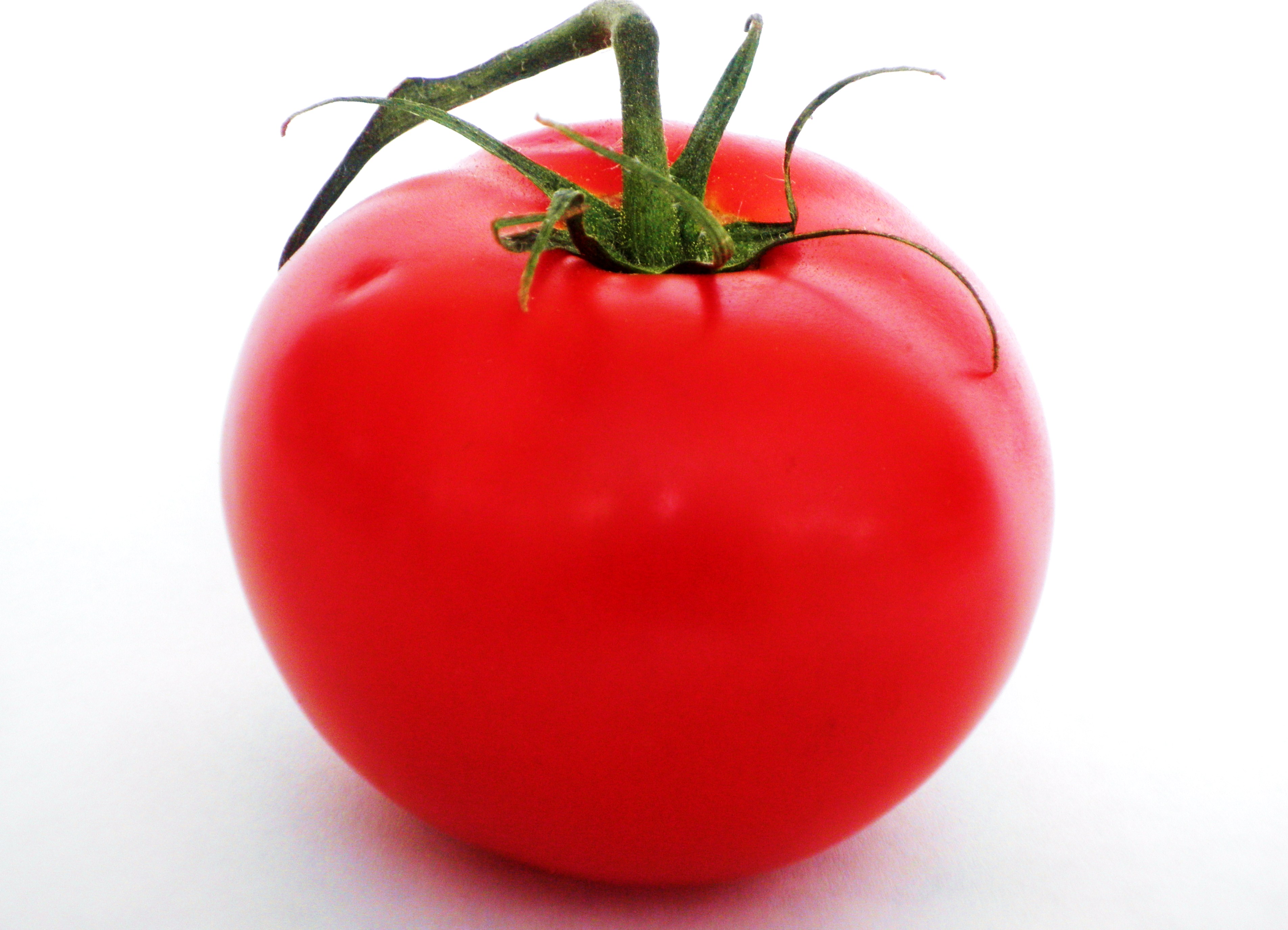 tomato1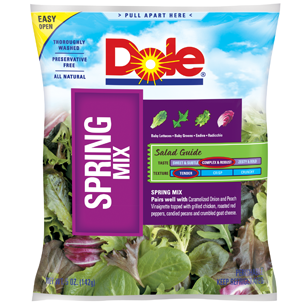 1 package spring mix